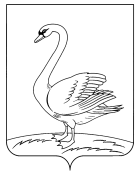 П О С Т А Н О В Л Е Н И Еадминистрации сельского поселения Куликовский сельсоветЛебедянского муниципального района,Липецкой области Российской Федерации18.01.2019 г.          c. Куликовка Вторая                                      № 2                    Об утверждении протокола заседания жилищной комиссии.    На основании Постановление Правительства РФ от 15 июля 2013 г. № 598 “О федеральной целевой программе "Устойчивое развитие сельских территорий на 2014 - 2017 годы и на период до 2020 года"(в ред. Постановления Правительства РФ от 16.01.2015 N 17)                                             П О С Т А Н О В Л Я Е Т1.Утвердить протокол заседания жилищной комиссии  №1 от 15.01.2019г.    (Протокол жилищной комиссии прилагается.)2.Настоящее постановление вступает в силу со  дня  обнародования.   Глава сельского поселения    Куликовский сельсовет:                                      Какошкина В.М.ПРОТОКОЛ № 1Заседания жилищной комиссиипри администрации сельского поселения Куликовский сельский советот 15.01.2019 годаПрисутствовали: председатель – Какошкина В.М.Члены комиссии: Рвачева Л.А.                              Лосихина О.А.                              Рвачева О.А.                              Юдина Л.Ф.ПОВЕСТКА ДНЯ:О снятии некоторых граждан с очереди по улучшению жилищных условий.Слушали: Юдину Л.Ф., которая представила все необходимые документы по данному вопросу.Рассмотрев поступившие материалы, жилищная комиссия РЕШИЛА:Снять с очереди по жилищной программе «Устойчивое развитие сельских территорий на 2014-2017 и на период до 2020 года»в связи со сменой места жительства. проживает не на территории сельского поселения Куликовский сельсовет  и снятием с регистрационного учета:Акинину Тамару Владимировну.Председатель – Какошкина В.М.Члены комиссии: Рвачева Л.А.                              Лосихина О.А.                              Рвачева О.А.                              Юдина Л.Ф.